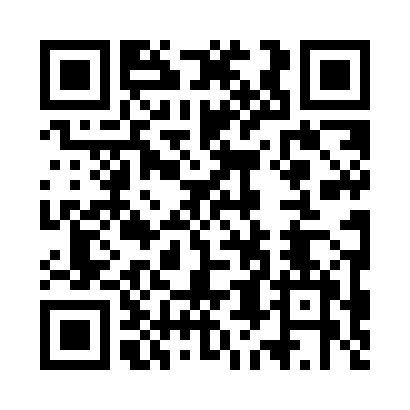 Prayer times for Suchowizna, PolandMon 1 Apr 2024 - Tue 30 Apr 2024High Latitude Method: Angle Based RulePrayer Calculation Method: Muslim World LeagueAsar Calculation Method: HanafiPrayer times provided by https://www.salahtimes.comDateDayFajrSunriseDhuhrAsrMaghribIsha1Mon4:066:0812:385:047:099:022Tue4:046:0512:375:067:109:053Wed4:016:0312:375:077:129:074Thu3:586:0112:375:087:149:095Fri3:555:5812:365:097:169:126Sat3:525:5612:365:117:179:147Sun3:495:5412:365:127:199:168Mon3:465:5212:365:137:219:199Tue3:425:4912:355:147:229:2110Wed3:395:4712:355:157:249:2411Thu3:365:4512:355:177:269:2612Fri3:335:4312:355:187:289:2913Sat3:305:4012:345:197:299:3114Sun3:275:3812:345:207:319:3415Mon3:235:3612:345:217:339:3716Tue3:205:3412:345:237:359:3917Wed3:175:3112:335:247:369:4218Thu3:145:2912:335:257:389:4519Fri3:105:2712:335:267:409:4720Sat3:075:2512:335:277:419:5021Sun3:035:2312:335:287:439:5322Mon3:005:2112:325:297:459:5623Tue2:575:1912:325:307:479:5924Wed2:535:1712:325:327:4810:0225Thu2:495:1512:325:337:5010:0526Fri2:465:1212:325:347:5210:0827Sat2:425:1012:315:357:5310:1128Sun2:385:0812:315:367:5510:1429Mon2:355:0612:315:377:5710:1830Tue2:315:0512:315:387:5910:21